LEI COMPLEMENTAR Nº. 092 DE 07 DE ABRIL DE 2022. ALTERA OS ANEXOS III, V E VI DA LEI COMPLEMENTAR 044/2014, E DÁ OUTRAS PROVIDÊNCIAS. O POVO DO MUNICÍPIO DE CÓRREGO FUNDO, ESTADO DE MINAS GERAIS, POR SEUS REPRESENTANTES NA CÂMARA MUNICIPAL APROVOU E EU, PREFEITO MUNICIPAL SANCIONO A SEGUINTE LEI:Art.1º - O Anexo III da Lei Complementar nº. 044/2014, passa a vigorar com a seguinte estrutura: ANEXO IIIQUADRO DE CARREIRAS E VENCIMENTOS DA SAÚDE MUNICIPALArt.2º - O Anexo V da Lei Complementar nº 044/2014, passa a vigorar com a seguinte estrutura:ANEXO VQUADRO DE JORNADA DE TRABALHO SEMANAL POR CARREIRAO cargo de Motorista Plantonista exigirá de seus ocupantes o compromisso se seguir a escala de trabalho, correspondente a 12 horas/dia de trabalho e 36 horas/dia de repouso remunerado.Os cargos de servidores que exercem suas funções no Pronto Atendimento Municipal terão sua carga horária em regime de escala.Art. 3º - O Anexo VI da Lei Complementar nº 044/2014, passa a vigorar com a seguinte estrutura:ANEXO VIQUADRO DE CARGOS NOVOS CRIADOS E RESPECTIVAS VAGAS Art. 3º - Esta Lei entrará em vigor na data de sua publicação, revogando as disposições em contrário. Córrego Fundo/MG, 07 de abril de 2022.DANILO OLIVEIRA CAMPOSPrefeito 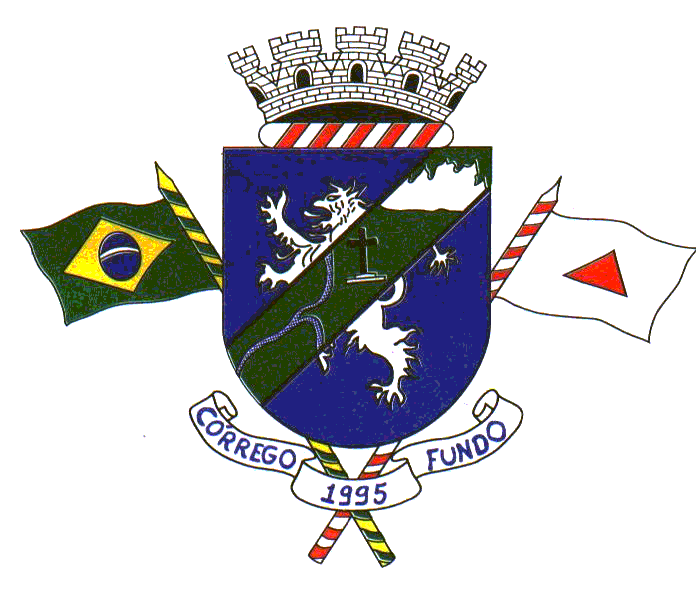 CARREIRACARREIRACLASSEÁREA DE ATIVIDADE VENCIMENTOAuxiliar em Saúde - AXSIIAuxiliar de Farmácia R$ 1.266,70Auxiliar em Saúde - AXSIIAuxiliar Odontológico R$ 1.266,70Auxiliar em Saúde - AXSIIMotorista PlantonistaR$ 1.266,70Auxiliar em Saúde - AXSIIIIAgente de Saúde PúblicaR$1.720,50Assistente Técnico em Saúde – ATSIIIIIITecnólogo em RadiologiaR$1.389,18Assistente Técnico em Saúde – ATSIVIVFiscal Sanitário R$1.491,76Assistente Técnico em Saúde – ATSIVIVTécnico em Enfermagem R$1.491,76Analista em Saúde -ANSVVFisioterapeutaR$1.715,52Analista em Saúde -ANSVVFonoaudiólogoR$1.715,52Analista em Saúde -ANSVVPsicólogoR$1.715,52Analista em Saúde -ANSVVNutricionistaR$1.715,52Analista em Saúde -ANSVIVIEnfermeiroR$3.356,44Analista em Saúde -ANSVIIVIIFarmacêutico 40hsR$ 3.431,03Analista em Saúde -ANSVIIVIIDentista de Saúde da FamíliaR$ 3.431,03Analista em Saúde -ANSVIIVIIFarmacêutico – 20hsR$1.715,51Analista em Saúde -ANSVIIIVIIICirurgião DentistaR$ 4.400,68Analista em Saúde -ANSVIIIVIIIMédico Clínico Geral R$ 4.400,68Especialista em Saúde - EESIXIXMédico Ginecologista R$ 5.057,05Especialista em Saúde - EESIXIXMédico PediatraR$ 5.057,05Especialista em Saúde - EESXXMédico de Saúde da FamíliaR$ 10.668,37CARREIRAÁREA DE ATIVIDADE      JORNADAAuxiliar em Saúde  AXSAgente de Saúde Pública40 horasAuxiliar em Saúde  AXSAuxiliar de Farmácia 30 horasAuxiliar em Saúde  AXSAuxiliar Odontológico 40 horasAuxiliar em Saúde  AXSMotorista Plantonista12/36 horasAssistente Técnico em Saúde ATSTecnólogo em Radiologia24 horasAssistente Técnico em Saúde ATSFiscal Sanitário 40 horasAssistente Técnico em Saúde ATSTécnico em Enfermagem 40 horasAnalista em Saúde ANSFisioterapeuta 20 horasAnalista em Saúde ANSFonoaudiólogo 20 horasAnalista em Saúde ANSNutricionista20 horasAnalista em Saúde ANSPsicólogo 20 horasAnalista em Saúde ANSEnfermeiro40 horasAnalista em Saúde ANSFarmacêutico 40 horasAnalista em Saúde ANSFarmacêutico20 horasAnalista em Saúde ANSDentista de Saúde da Família40 horasAnalista em Saúde ANSCirurgião Dentista 30 horasAnalista em Saúde ANSMédico Clínico Geral  20 horasEspecialista em Saúde EESMédico Ginecologista 20 horasEspecialista em Saúde EESMédico Pediatra20 horasMédico de Saúde da Família40 horasCARREIRAÁREA DE ATIVIDADE      Nº DE VAGASAuxiliar em Saúde  AXSAgente de Saúde Pública05Auxiliar em Saúde  AXSMotorista Plantonista 02Auxiliar em Saúde  AXSAuxiliar de Farmácia 01Auxiliar em Saúde  AXSAuxiliar Odontológico 03Assistente Técnico em Saúde ATSTecnólogo em Radiologia03Assistente Técnico em Saúde ATSFiscal Sanitário 01Assistente Técnico em Saúde ATSTécnico em Enfermagem 07Analista em Saúde ANSFisioterapeuta 01Analista em Saúde ANSFonoaudiólogo 01Analista em Saúde ANSNutricionista01Analista em Saúde ANSPsicólogo 01Analista em Saúde ANSEnfermeiro06Analista em Saúde ANSFarmacêutico (40h)01Analista em Saúde ANSFarmacêutico (20h)02Analista em Saúde ANSDentista de Saúde da Família02Analista em Saúde ANSCirurgião Dentista 01Analista em Saúde ANSMédico Clínico Geral01Especialista em Saúde EESMédico Ginecologista 01Especialista em Saúde EESMédico Pediatra01Médico de Saúde da Família02